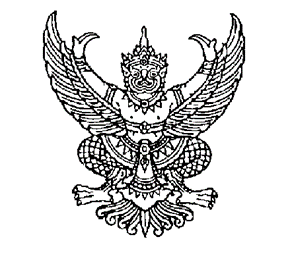 คำสั่งเทศบาลตำบลบาลอ                                                      ที่  491/2563เรื่อง  แต่งตั้งเจ้าพนักงานประเมินและเจ้าพนักงานสำรวจ * * * * * * * * * * * * * * *อาศัยอำนาจตามความในมาตรา 27 แห่งพระราชบัญญัติภาษีที่ดินและสิ่งปลูกสร้าง พ.ศ. 2562 และมาตรา 18 แห่งพระราชบัญญัติสภาตำบลและเทศบาลตำบล  (ฉบับที่ 3 ) พ.ศ.2542  จึงแต่งตั้งเจ้าพนักงานประเมินและเจ้าพนักงานสำรวจ   เพื่อปฏิบัติการตามพระราชบัญญัติภาษีที่ดินและสิ่งปลูกสร้าง พ.ศ. 2562 คือ 	1.  นายนุอ์มาน		แวกาจิ	    	         	เป็น  เจ้าพนักงานประเมิน     ปลัดเทศบาลตำบลบาลอ	2.  นางสาวฮูยีหม๊ะ	หะมะ	    		เป็น  เจ้าพนักงานประเมิน	     ผู้อำนวยการกองคลัง                   3.  นายมัสลัน		แวสีลา	    		เป็น  เจ้าพนักงานสำรวจ	     ผู้อำนวยการกองช่าง                   4.  นางสาวปาริฉัตร	นิลโมจน์  		เป็น  เจ้าพนักงานสำรวจ	     เจ้าพนักงานจัดเก็บรายได้ปฏิบัติงาน             ให้ผู้ได้รับการแต่งตั้ง ปฏิบัติงานให้เป็นไปตามกฎหมายและระเบียบของทางราชการโดยเคร่งครัด                 ทั้งนี้ตั้งแต่บัดนี้  เป็นต้นไป                        สั่ง  ณ  วันที่  2  พฤศจิกายน  พ.ศ.2563(นายอับดุลรอเซะ  เดะแอ)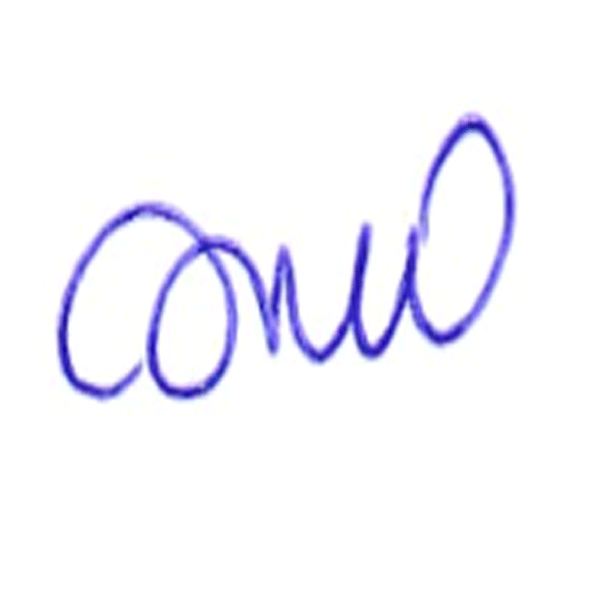 นายกเทศมนตรีตำบลบาลอ